	Проєкт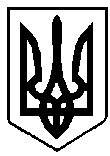                                     Олени КОРЕНЬ
ВАРАСЬКА МІСЬКА РАДАВИКОНАВЧИЙ КОМІТЕТВАРАСЬКОЇ МІСЬКОЇ РАДИР І Ш Е Н НЯ23 серпня 2022 року						№273-ПРВ-22-5200Про виділення коштів з резервного фонду бюджету Вараської міської територіальної громади	У зв’язку з воєнним станом в Україні введеним із 24 лютого 2022 року відповідно до Указу Президента України від 24 лютого 2022 року №64 «Про введення воєнного стану в Україні» (зі змінами), Закону України «Про  затвердження Указу Президента України «Про введення воєнного стану в Україні» від 24 лютого 2022 року №2102-IX, враховуючи Тимчасовий порядок виділення та використання коштів з резервного фонду бюджету в умовах воєнного стану, затверджений постановою Кабінету Міністрів України від 01 березня 2022 року №175, постанову Кабінету Міністрів України від 09 червня 2021 року №590 «Про затвердження Порядку виконання повноважень Державною казначейською службою в особливому режимі в умовах воєнного стану»,  відповідно до статті 24 Бюджетного кодексу України, керуючись статтями 28, 40 Закону України «Про місцеве самоврядування в Україні»,  виконавчий комітет міської радиВ И Р І Ш И В:1. Виділити кошти з резервного фонду бюджету Вараської міської  територіальної громади (КПКВК МБ 3718710 «Резервний фонд місцевого бюджету» КЕКВ 9000 «Нерозподілені видатки») управлінню освіти виконавчого комітету Вараської міської ради на безповоротній основі по КПКВК МБ  0618775 «Інші заходи за рахунок коштів резервного фонду місцевого бюджету» по спеціальному фонду, КЕКВ 3110 «Придбання обладнання  і предметів довгострокового користування» в сумі 299 940,00 гривень за такими напрямками використання:- придбання генераторів дизельних Compass 6GF-ME-F3, а саме:-  ДНЗ №4 Вараської міської ради Рівненської області на суму   49 990,00 гривень;-  ДНЗ №7 Вараської міської ради Рівненської області на суму   49 990,00 гривень;-  ДНЗ №11 Вараської міської ради Рівненської області на суму 49 990,00 гривень;-  ДНЗ №12 Вараської міської ради Рівненської області на суму 49 990,00 гривень;- Вараського ліцею №2 Вараської міської територіальної громади Рівненської області на суму 49 990,00 гривень;- Вараського ліцею №4 Вараської міської територіальної громади Рівненської області на суму 49 990,00 гривень.	2. Визначити головним розпорядником коштів, в межах направлених призначень, управління освіти  виконавчого комітету Вараської міської ради, якому забезпечити цільове використання коштів резервного фонду на   суму   299 940,00 гривень. 	3. Централізованій бухгалтерії управління освіти виконавчого комітету Вараської міської ради підготувати необхідні документи та розрахунки для внесення змін до кошторису та плану асигнувань на 2022 рік на суму 299 940,00 гривень.	4. Фінансовому управлінню виконавчого комітету Вараської міської ради внести зміни до розпису бюджету Вараської міської територіальної громади на 2022 рік та врахувати зазначені зміни при проведенні фінансування управління освіти виконавчого комітету Вараської міської ради.	5. Контроль за виконанням рішення покласти на міського голову.Міський голова						                Олександр МЕНЗУЛ